         Bacterial Vaginosis Standing Order 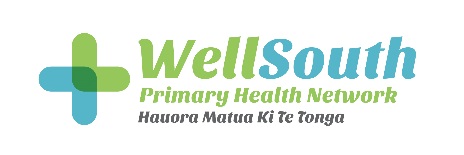 This standing order is not valid after the review date. The review date is one year after the date the order was signed by the issuer.Name:	____________________________		Signature: __________________________Title:	____________________________		Date: _________________Only Registered nurses working within the above medical centre or clinic are authorised to administer medication under this standing order. We the undersigned agree that we have read, understood and will comply with this standing order and all associated documents.Name: ______________________   Signature: __________________________  Date: ______________Name: ______________________   Signature: __________________________  Date: ______________Name: ______________________   Signature: __________________________  Date: ______________Name: ______________________   Signature: __________________________  Date: ______________Issue date:Review date:Standing Order NameBacterial Vaginosis (BV)RationaleTo ensure rapid and appropriate treatment of women with symptomatic bacterial vaginosisScope (condition and patient group)Women of reproductive age who are sexual active and have been assessed as having bacterial vaginosis and whom are symptomatic. It is not usually necessary to treat BV unless symptoms are present or an invasive procedure is planned eg. insertion of IUD or TOP. Treatment of male sexual contacts is not usually necessary.Red FlagsExclude other conditions Assessment1. vaginal discharge2. Dysuria3. Dyspareunia4. Ask regarding the following risk factorsIntrauterine device or oral contraception useMultiple or new sexual partnersRecent antibiotic usePoor or excessive hygieneIndicationTreatment of women with symptomatic bacterial vaginosis MedicineMetronidazole 400mg tabletsDosage instructionsTake ONE tablet TWICE daily for 7 daysRoute of administrationoralQuantity to be given14 x 400mg tabletsContraindicationsKnown hypersensitivity to metronidazolePrecautionsAdvise patient to not drink alcohol while being treated with metronidazole and for 48 hours after completion of course.Severe liver disease- dose needs to be reducedHistory of blood dyscrasiasIndicationTreatment of women with symptomatic bacterial vaginosis whom adherence will be an issueHigher relapse rate with this course compared with longer treatment above.MedicineMetronidazole 400mg tabletsDosage instructionsTake FIVE tablets STATRoute of administrationoralQuantity to be given5 x 400mg tablets ContraindicationsKnown hypersensitivity to metronidazolePrecautionsAdvise patient to not drink alcohol  for 48 hours after being treated with metronidazoleSevere liver disease- dose needs to be reducedHistory of blood dyscrasiasAvoid single dose in 1st trimester pregnancy and breastfeeding to avoid high peak levelsAdditional informationMetronidazole can be used in pregnant or breastfeeding women (see above)Treatment of male sexual partners is not usually necessary.If indicated, check for sexually transmitted diseases.Follow-upAsk the women to represent if symptoms have not cleared by one week.Countersigning and auditingCountersigning is not required. Audited monthly.OR Countersigning is required within XX daysCompetency/training requirementsAll nurses working under this standing order must be signed off as competent to do so by the issuer and have had specific training in this standing order.Supporting documentationSouthern District Health Board Sexual Health Service Standing Orders 2018 Healthpathways at www.healthpathways.org.nz Best Practice Journal at www.bpac.org.nz New Zealand Formulary at www.nzf.org.nz Individual medicine data sheets at www.medsafe.govt.nzBMJ Best Practice http://bestpractice.bmj.com Standing Order Guidelines, Ministry of Health, 2012Medicines (Standing Order) Regulations 2012 (Standing Order Regulations)Definition of terms used in standing orderDysuria- painful urinationDyspareunia- difficult or painful urinationMedical Centre or Clinic:Signed by issuersNurses operating under this standing order